	                       T.C.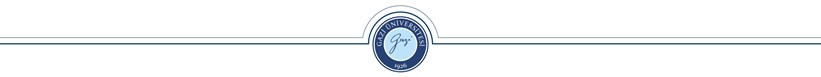       GAZI UNIVERSITY                                                    Department of Health, Culture and Sports                                                                                                  					        Costume Request FormName of the Community     :Activity Name               :Activity Date	             :Activity Place                :Duration of Activity	:Region it Belongs	:Number of Costumes	:In terms of performing activities by meeting the costume needs We respectfully request that the necessary be done.Academic Leader                                                                         Student Community PresidentName surname:                                                                                    Name surname:Title:                                                                                                     Faculty:Faculty:                                                                                                Faculty/Department:                                                                           Faculty/Department:                                                                            Class:Contact:                                                                                                Contact:Signature:                                                                                             Signature: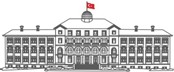 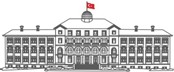 Gazi Üniversitesi Rektörlüğü Sağlık Kültür ve Spor Dairesi Başkanlığı 06500 Teknikokullar / Ankara Tel:0 (312) 202 28 65 Fax:0 (312) 212 02 84  e-Posta: ogrencitopluluklari@gazi.edu.tr İnternet Adresi: http://topluluklar.gazi.edu.tr/